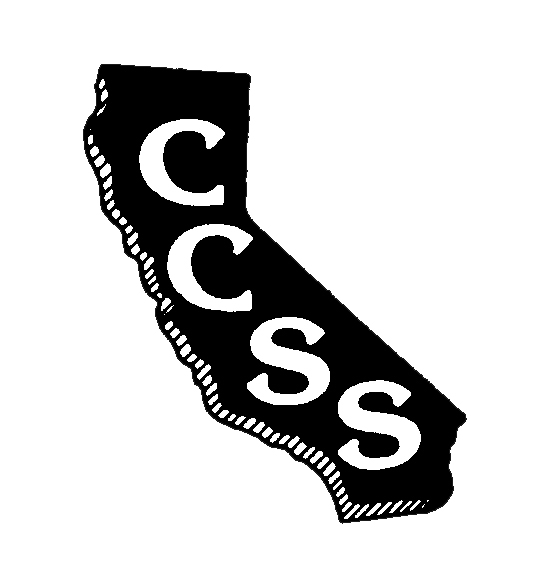         California Council for the Social StudiesA                AN AFFILIATE OF NATIONAL COUNCIL FOR THE SOCIAL STUDIESP               P.O. Box 2075   *   Berkeley, CA  94702   *   PH: 510-301-7628   *   info@ccss.orgBoard of Directors MeetingAgendaSunday, August 26, 2018Herbert Hoover Middle School1635 Park Ave, San Jose, CA 951268:00 am – 2:00 pmCommunity      *      Capacity      *      Strategic PlanningWelcome/Goals-Vision-Mission-Values			Info  (5’)		Janzen  Executive Director’s Report					Info  (15’)		A. BlackMembershipReimbursement Policy				Regional (Re-)Affiliation PolicyConsent ItemsMay Meeting Minutes				Action	 (5’)		A. Black  Introductory Activities					Social (30’)		Wojinski			JanzenOld Business New ES: Role/Communication			Info/Action (15’)	HerczogOngoing Business – Task Forces/ReportsStrategic Planning					Info (20’)		D. BlackCTA Report						Info  (5’)		Crawford	Break  (15’)New Business – Committees/Working GroupsStaffing IPP’s Operational Committees		Info (10’)		WojinkskiStanding/Operational Committee Motions	Info/Action (60’)	ChairsConference 2019					Info (15’) 		ConnetPartnerships/Endorsements Working Group(s)	Info/Action (15’)	Janzen	Lunch	 (45’)New Business Final 2018-2019 Budget 				Info/Action (60’)	JanzenConference Siting 2021				Info/Action (25’)	A. BlackConference Siting 2022				Info/Action  (5’)	A. BlackPartnering Organization/Liaison Reports									ABOTA FoundationCA Council for Economic Education	CA Department of Education	CA Geographic Alliance	CA History- Social Science Project 	CA International Studies Project	CA Teachers Association		Center for Civic Education	Civic Mission of Schools 	Constitutional Rights Foundation	Council for History Education	Facing History and OurselvesNational Council for the Social StudiesRonald Reagan Foundation	Others in developmentOral Communications – Members are welcome to share informationAdjournment 2:00 pm